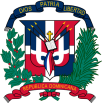 MONTAJE DEL EVENTO PARA EL LANZAMIENTO DE INTERVENCIONES SOCIALES DE SEGURIDAD CIUDADANA CLUB DEPORTIVO MANGANAGUAnombre del oferente:        VALOR  TOTAL DE LA OFERTA: ………………………………………..……… RD$Valor total de la oferta en letras:……………………………………………………………………………………………………………………………………………………nombre y apellido…………………………………… en calidad de ……………………………………………….., debidamente autorizado para actuar en nombre y representación de (poner aquí nombre del Oferente y sello de la compañía, si procede)Firma ___________________________________……../……../……….… fecha                                                                                 Detalle del ServicioITEMCantidad Precio Unitario (RD$)ITBIS (RD$)Precio Unitario FinalTotal por Ítem Detalle del ServicioITEMCantidad Precio Unitario (RD$)ITBIS (RD$)Precio Unitario FinalTotal por Ítem El Montaje del Evento está pautado para el jueves 8 de junio a las 8:00 am. y deberá incluir los siguientes alquileres y servicios:SonidoTecho de Truss 57 x 120Techo para gradas 22 x 70 Tarima 20 x 40 para la mesa principal3 Mesas rectangulares de 96 pulgadas  3 Manteles 96 pulgadas color crema2 Bambalinas  96 pulgadas color crema3 Topes 96 pulgadas color crema 20 Copas de agua para mesa principal 1125 Sillas Tiffany para mesa principal  Aire para mesa principal y/o abanicos industriales  500 sillas para el publico  14 Plantas ornamentales  Piso de madera para banda de música 20 x 32 Tarima 16 x 16 y separadores para la prensa   Puente para back panel 12 x 20Planta Eléctrica   Iluminación sencilla  Pantalla de Led 2 x 3 metros Centro de mesa floral (Bjaito y sencillo) Servilletas para mesa principal Refrigerio salado de 4 variedades (Pre-empacado) y Jugos para 500 personas.